		Глобальный регистр		Создан 18 ноября 2004 года в соответствии со статьей 6 Соглашения о введении глобальных технических правил 
для колесных транспортных средств, предметов оборудования и частей, которые могут быть установлены и/или использованы на колесных транспортных средствах (ECE/TRANS/132 и Corr.1), совершенного в Женеве 25 июня 1998 года		Добавление 1: Глобальные технические правила № 1		Дверные замки и элементы крепления дверей(Введены в Глобальный регистр 21 июня 2017 года)		Поправка 2 − Дополнительное приложение 1		Предложение и отчет в соответствии с пунктом 6.3.7 статьи 6 СоглашенияРазрешение на разработку поправки 2 к ГТП № 1 ООН (дверные замки и элементы крепления дверей) (ECE/TRANS/WP.29/AC.3/43)Заключительный отчет о предложении по поправке 2 к Глобальным техническим правилам № 1 (дверные замки и элементы крепления дверей) (документ ECE/TRANS/WP.29/2017/96, принятый AC.3 на его пятидесятой сессии (ECE/TRANS/WP.29/1131, пункт 118))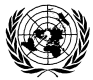 ОРГАНИЗАЦИЯ ОБЪЕДИНЕННЫХ НАЦИЙ		Разрешение на разработку поправки 2 к ГТП	I.	Цель1.	Цель настоящего предложения заключается в разработке в рамках Соглашения 1998 года поправки к Глобальным техническим правилам (ГТП) № 1, касающимся дверных замков и элементов крепления дверей, для адаптации этих правил с учетом технического прогресса за счет альтернативных возможностей для обеспечения надлежащей защиты от случайного открывания задней двери во время движения транспортного средства.	II.	Справочная информация2.	ГТП № 1, касающиеся дверных замков и элементов крепления дверей, были введены в Глобальный регистр 18 ноября 2004 года. 3.	Поправка 1 к ГТП № 1, призванная адаптировать эти правила с учетом технического прогресса, в частности в отношении задних дверей, была введена в Глобальный регистр 28 июня 2012 года.4.	На пятьдесят восьмой сессии GRSP эксперт от Международной организации предприятий автомобильной промышленности (МОПАП) представил документ ECE/TRANS/WP.29/GRSP/2015/26, в котором предлагаются альтернативные возможности обеспечения надлежащей защиты для предотвращения случайного открывания задней двери во время движения транспортного средства. GRSP приняла это предложение без поправок. Секретариату было поручено представить документ ECE/TRANS/WP.29/GRSP/2015/26 Всемирному форуму WP.29 и AC.1 для рассмотрения и голосования на их сессиях в июне 2016 года в качестве проекта дополнения 4 к поправкам серии 03 и проекта дополнения 1 к поправкам серии 04 к Правилам № 11.5.	Вышеупомянутая поправка основана на соответствующих технических требованиях пункта 6.1.5.4 Правил № 11, которые касаются боковых дверей с установленными сзади петлями. Эти предписания содержатся также в пункте 5.1.5.4 части B ГТП № 1.6.	Дополнительные положения в Правилах № 11 предусматривают соответствующие средства для обеспечения надлежащего уровня безопасности в случае задних дверей и любого случайного открывания. Поэтому было сочтено целесообразным включить эти положения и в ГТП № 1.	III.	Предмет поправки7.	Поправка к ГТП № 1 должна включать:	a)	поправки к части А − изложение технических соображений и обоснования;	b)	поправки к части В − текст глобальных технических правил, в частности:	i)	добавление пункта 5.3.3.1;	ii)	уточнение термина «блокирующее устройство» в пункте 5.3.3.1;	с)	любые дополнительные уточнения или исправления, если это будет сочтено целесообразным.	IV.	Организация процесса и график работы8.	Данное предложение будет подготовлено экспертами от МОПАП в сотрудничестве с экспертом от Европейского союза. Поправки к предложению будут разработаны в сотрудничестве со всеми заинтересованными экспертами GRSP и согласованы по электронной почте. Совещаний заинтересованных экспертов не запланировано, однако при необходимости они будут организованы.9.	Предлагаемый план действий:	a)	май 2016 года: внесение и рассмотрение предложения (неофициальный документ) на пятьдесят девятой сессии GRSP; 	b)	декабрь 2016 года: рассмотрение окончательного предложения и его возможное принятие на шестидесятой сессии GRSP; 	с)	июнь 2017 года: принятие предложения Исполнительным комитетом AC.3, если не останется нерешенных вопросов; 	d)	сентябрь 2017 года: принятие предложения Исполнительным комитетом AC.3, если будут урегулированы все оставшиеся вопросы. 10.	Информация о ходе работы будет доведена до сведения AC.3 на его сессиях в ноябре 2016 года и марте 2017 года.		Заключительный отчет по предложению о поправке 2 к Глобальным техническим правилам № 1 
(дверные замки и элементы крепления дверей)1.	На своей сорок восьмой сессии, состоявшейся в ноябре 2016 года, Исполнительный комитет Соглашения 1998 года (АС.3) рассмотрел предложение (ECE/TRANS/WP.29/AC.3/43) ЕС о поправках к Глобальным техническим правилам № 1, касающимся дверных замков и элементов крепления дверей (ECE/TRANS/WP.29/1126). AC.3 разрешил GRSP рассмотреть на ее сессии в декабре 2016 года конкретное предложение о разработке поправки 2 к Глобальным техническим правилам № 1. Предлагаемая поправка нацелена на всеобъемлющее согласование ГТП ООН с Правилами № 11 ООН.2.	На своей шестидесятой сессии GRSP рекомендовала включить проект поправки 2 к ГТП № 1 в Глобальный регистр на июньской сессии 2017 года (ECE/TRANS/WP.29/GRSP/2016/17). Эта поправка обеспечивает согласование соответствующих технических требований к задним дверям с предусмотренными в Правилах № 11 требованиями к боковым дверям с установленными сзади петлями.ECE/TRANS/180/Add.1/Amend.2/Appendix 1ECE/TRANS/180/Add.1/Amend.2/Appendix 1ECE/TRANS/180/Add.1/Amend.2/Appendix 1
24 August 2017